ASHWAUBENON SCHOOL DISTRICT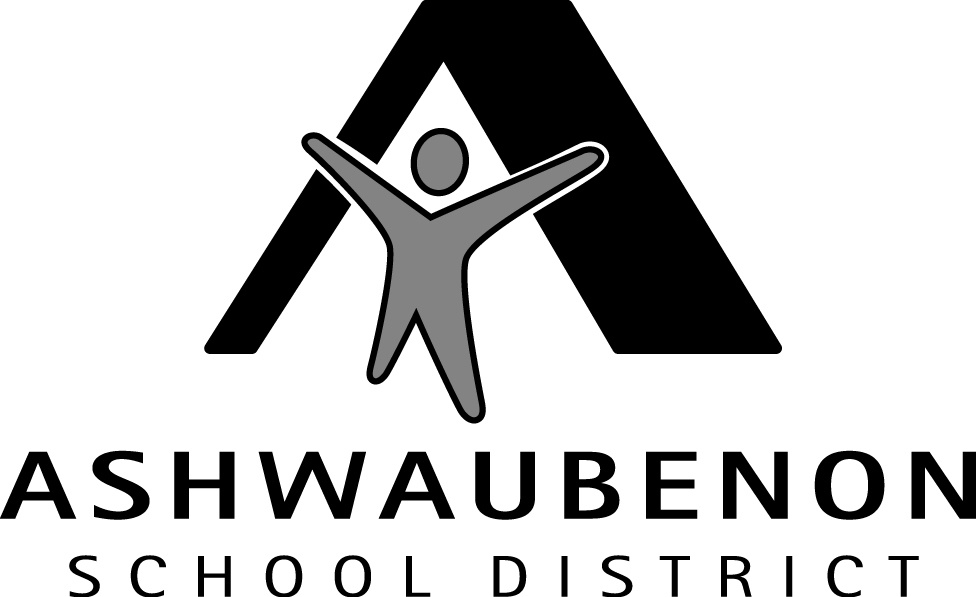 DIRECT DEPOSIT FORMThe  distributes payroll through direct deposit on the 5th and 20th of each month.  Your payroll amount is deposited directly into either the savings or checking account you have indicated and an advice of deposit is sent directly to you for your own records.	Savings	   CheckingName:Address:City, State, ZipSoc. Sec. #Date of BirthTelephone Number:Bank Name:Bank Address:City, State, Zip* Bank Routing NumberAccount Number